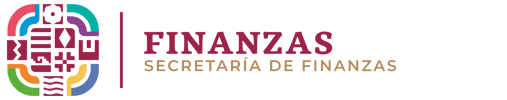 SECRETARÍA DE FINANZAS DEL PODER EJECUTIVO DEL ESTADO SUBSECRETARÍA DE INGRESOSDIRECCIÓN DE AUDITORÍA E INSPECCIÓN FISCALNÚMERO DE TRABAJADORES QUE SIRVIERON DE BASE PARA LA DETERMINACIÓN DEL IMPUESTO DE EROGACIONES POR REMUNERACIONES AL TRABAJO PERSONAL DETERMINADOS POR DICTÁMENADE-E 1.5POR EL PERIODO COMPRENDIDO DEL          DE                     AL _       DE                  DEL 20             .I.  NOMBRE DEL CONTRIBUYENTE:  	I.1. R.E.C.  O  R. F.C. : 	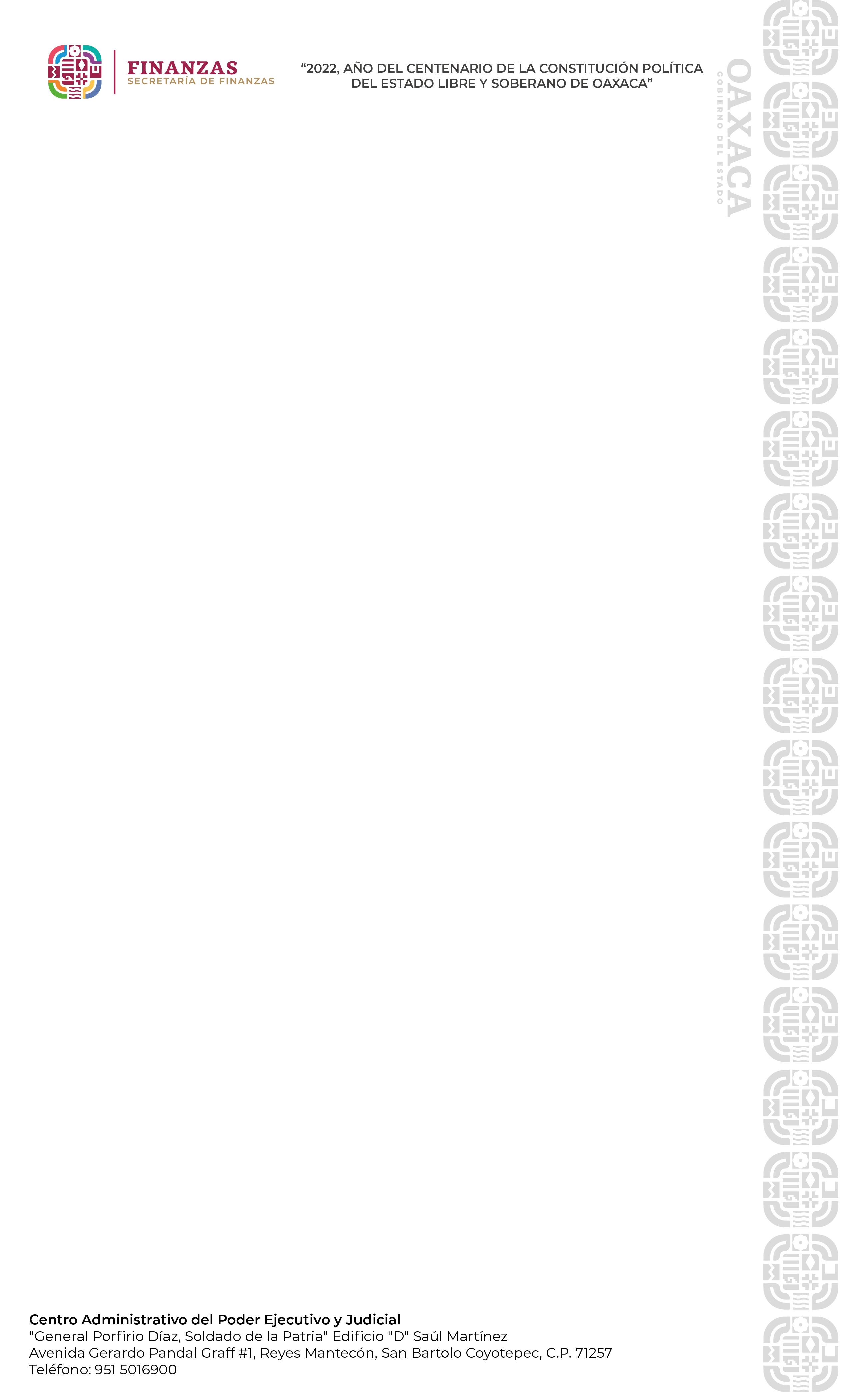 INSTRUCCIONES PARA EL LLENADO DEL FORMATO ADE-E 1.5I.	NOMBRE  DEL  CONTRIBUYENTE:  ANOTAR  EL  NOMBRE  COMPLETO  DEL CONTRIBUYENTE, EN CASO DE SER PERSONA FÍSICA, DEBE ANOTAR PRIMERO EL APELLIDO PATERNO, MATERNO Y NOMBRE(S).I.1.     R.E.C. (REGISTRO ESTATAL DE CONTRIBUTENTES) O R.F.C (REGISTRO FEDERAL DE CONTRIBUYENTES). DEBE ANOTAR SU REGISTRO ASIGNADO POR LA SECRETARÍA DE FINANZAS DEL PODER EJECUTIVO DEL ESTADO DE OAXACA O LA SECRETARÍA DE HACIENDA Y CRÉDITO PÚBLICO, INVARIABLEMENTE A TRECE POSICIONES PARA PERSONA FÍSICA Y A DOCE POSICIONES PARA PERSONA MORAL.II.	N° DE TRABAJADORES DEL MES. ANOTAR EL NÚMERO DE TRABAJADORES EN CADA UNO DE LOS MESES DEL EJERCICIO QUE SE DICTAMINA, QUE SIRVIERON DE BASE PARA LA DETERMINACIÓN DEL CÁLCULO PARA EL IMPUESTO SOBRE EROGACIONES POR REMUNERACIONES AL TRABAJO PERSONAL.III.	N°   DE   TRABAJADORES   DEL   BIMESTRE.   DEBE  ANOTAR  NÚMERO  DE TRABAJADORES EN CADA UNO DE LOS BIMESTRES DEL EJERCICIO QUE SE DICTAMINA, LOS CUALES SIRVIERON DE BASE PARA LA DETERMINACIÓN DEL IMPUESTO SOBRE EROGACIONES POR REMUNERACIONES AL TRABAJO PERSONAL.“LOS DATOS PERSONALES RECABADOS QUE CONSTAN EN ESTE DOCUMENTO SERÁN PROTEGIDOS, INCORPORADOS Y TRATADOS EN EL SISTEMA DE PADRÓN DE CONTADORES PÚBLICOS REGISTRADOS, CON FUNDAMENTO EN LOS ARTÍCULOS 1, 18, 22, FRACCIÓN V, 23, 26, 27, 28, 31, 43, 44, 45, 46, 47, 51, 52, 53, 55, 56, 84, 85 Y 91, FRACCIÓN I DE LA LEY GENERAL DE PROTECCIÓN DE DATOS PERSONALES EN POSESIÓN DE SUJETOS OBLIGADOS; 1, 5, FRACCIÓN VI, 10, FRACCIÓN III, 12, 63, 71, FRACCIONES II, III, VI Y XIII, 119 Y 120 DE LA LEY DE TRANSPARENCIA, ACCESO A LA INFORMACIÓN PÚBLICA Y BUEN GOBIERNO DEL ESTADO DE OAXACA VIGENTE; 1, 2, FRACCIÓN II, 11, 15, FRACCIÓN II, 16, 19, 20, 21, 24, 31, 32, 33, 34, 35, 38, 40, 41, 42, 44, 74, FRACCIÓN I Y 75 DE LA LEY DE PROTECCIÓN DE DATOS PERSONALES EN POSESIÓN DE SUJETOS OBLIGADOS DEL ESTADO DE OAXACA; SE LE INFORMA QUE LA FINALIDAD ES EL MANTENER ACTUALIZADO EL PADRÓN DE CONTADORES PÚBLICOS REGISTRADOS, EL CUÁL FUE REGISTRADO EN EL LISTADO DE SISTEMAS DE DATOS PERSONALES ANTE EL ÓRGANO GARANTE DE ACCESO A LA INFORMACIÓN PÚBLICA, TRANSPARENCIA, PROTECCIÓN DE DATOS PERSONALES Y BUEN GOBIERNO DEL ESTADO DE OAXACA (HTTPS://OGAIPOAXACA.ORG.MX), PODRÁN SER TRANSMITIDOS A LOS FUNCIONARIOS ENCARGADOS DE LA ADMINISTRACIÓN Y LA DEFENSA DE LOS INTERESES FISCALES DEL ESTADO, A LAS AUTORIDADES JUDICIALES EN PROCESOS DEL  ORDEN  PENAL  O A  LOS TRIBUNALES COMPETENTES QUE CONOZCAN DE PENSIONES ALIMENTICIAS,  CON LA FINALIDAD DE ATENDER LOS INFORMES, SOLICITUDES Y MANDATOS JUDICIALES, ADEMÁS DE OTRAS TRANSMISIONES PREVISTAS EN LA LEY. LA UNIDAD ADMINISTRATIVA RESPONSABLE DE LOS DATOS PERSONALES ES LA DIRECCIÓN DE AUDITORÍA E INSPECCIÓN FISCAL DEPENDIENTE DE LA SECRETARÍA DE FINANZAS DEL PODER EJECUTIVO DEL ESTADO, USTED COMO TITULAR DE LOS DATOS PERSONALES PODRÁ EJERCER LOS DERECHOS DE ACCESO, RECTIFICACIÓN, CANCELACIÓN Y OPOSICIÓN (DERECHOS A.R.C.O.) ANTE LA UNIDAD DE TRANSPARENCIA UBICADA EN EL CENTRO ADMINISTRATIVO DEL PODER EJECUTIVO Y JUDICIAL “GENERAL PORFIRIO DÍAZ, SOLDADO DE LA PATRIA” EDIFICIO SAÚL MARTÍNEZ, AVENIDA GERARDO PANDAL GRAFF # 1, REYES MANTECÓN, SAN BARTOLO COYOTEPEC, C.P. 71257TEL. (951) 5016900 EXT. 23257, YA SEA POR ESCRITO LIBRE O CON EL FORMATO DISPONIBLE EN EL PORTAL DE INTERNET:  HTTPS://OGAIPOAXACA.ORG.MX.”PERIODOENEROFEBREROMARZOABRILMAYOJUNIOJULIOAGOSTOSEPTIEMBREOCTUBRENOVIEMBREDICIEMBREII.  N° DETRABAJADOR DEL MESPERIODOENE/FEBMAR/ABRMAY/JUNJUL/AGOSEP/OCTNOV/DICIII.             N° DETRABAJADORDEL BIMESTRE